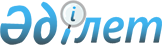 Солтүстік Қазақстан облысы Айыртау ауданы бойынша сайлау учаскелерін құру туралы
					
			Күшін жойған
			
			
		
					Солтүстік Қазақстан облысы Айыртау ауданының әкімінінің 2014 жылғы 23 қаңтардағы N 1 шешімі. Солтүстік Қазақстан облысының Әділет департаментінде 2014 жылғы 21 ақпанда N 2563 болып тіркелді. Күші жойылды - Солтүстік Қазақстан облысы Айыртау ауданы әкімінің 2016 жылғы 25 қаңтардағы N 2 шешімімен      Ескерту. Күші жойылды - Солтүстік Қазақстан облысы Айыртау ауданы әкімінің 25.01.2016 N 2 шешімімен (алғашқы ресми жарияланған күнінен кейін он күнтізбелік күн өткен соң қолданысқа енгізіледі).

      Қазақстан Республикасының 1995 жылғы 28 қыркүйектегі "Қазақстан Республикасындағы сайлау туралы" Конституциялық Заңының 23-бабының 1,2-тармақтарына сәйкес, Солтүстік Қазақстан облысы Айыртау ауданының әкімі ШЕШТІ:

      1. Қосымшаға сәйкес Солтүстік Қазақстан облысы Айыртау ауданы бойынша 66 сайлау учаскесі құрылсын.

      2. Солтүстік Қазақстан облысы Айыртау ауданы әкімінің 2011 жылғы 18 қарашадағы № 29 "Солтүстік Қазақстан облысы Айыртау ауданы бойынша сайлау учаскелерін құру туралы" шешімінің күші жойылсын деп танылсын (нормативтiк құқықтық кесiмдерді мемлекеттiк тiркеудің тiзiлiмiне 2011 жылғы 22 қарашада № 13-3-144 болып тіркелген, "Айыртау таңы" және "Айыртауские зори" газеттерінде 2011 жылдың 1 желтоқсанында жарияланған).

      3. Осы шешімнің орындалуын бақылау аудан әкімі аппаратының басшысы Қ.С. Қайнетовке жүктелсін.

      4. Осы шешім алғашқы ресми жарияланған күнінен бастап он күнтізбелік күн өткеннен кейін қолданысқа енгізіледі.

 Солтүстік Қазақстан облысы Айыртау ауданы бойынша сайлау учаскелері      Ескерту. Қосымшаға өзгеріс енгізілді - Солтүстік Қазақстан облысы Айыртау ауданы әкімінің 19.03.2015 N 11 шешімімен (алғашқы ресми жарияланған күнінен кейін он күнтізбелік күн өткен соң қолданысқа енгізіледі).

      № 1 сайлау учаскесі 

      Сайлау учаскесінің орналасқан жері: Айыртау ауылы, "Солтүстік Қазақстан облысы Айыртау ауданының білім бөлімі" мемлекеттік мекемесі, "Айыртау орта мектебі" коммуналдық мемлекеттік мекемесінің ғимараты, телефон 8715(33)52998; сайлау учаскесінің шекарасы: Айыртау ауылы, "Шалқар-Су" шипажайы.

      № 2 сайлау учаскесі 

      Сайлау учаскесінің орналасқан жері: Орловка ауылы, "Солтүстік Қазақстан облысы Айыртау ауданының білім бөлімі" мемлекеттік мекемесі, "Орловка бастауыш мектебі" коммуналдық мемлекеттік мекемесінің ғимараты, телефон 8715(33)51960; сайлау учаскесінің шекарасы: Орловка ауылы, Қопа ауылы.

      № 3 сайлау учаскесі

      Сайлау учаскесінің орналасқан жері: Саумалкөл ауылы, Солтүстік Қазақстан облысы Денсаулық сақтау басқармасының Солтүстік Қазақстан облысы әкімдігінің "Айыртау орталық аудандық ауруханасы" Шаруашылық жұмыс құқығындағы коммуналдық мемлекеттік кәсіпорнының ғимараты, телефон 8715(33)20035 (келісім бойынша); сайлау учаскесінің шекарасы: Саумалкөл ауылы, Молодежная, Дружба, Совхозная, Центральная, Березовая, Хаиров көшелері, үйлердің нөмірлері 1, 2, 1а, 2а, 3, 4, Тенистая, Светлая, "Бәйтерек" шағын ауданы.

      № 4 сайлау учаскесі 

      Сайлау учаскесінің орналасқан жері: Воскресеновка ауылы, "Солтүстік Қазақстан облысы Айыртау ауданының білім бөлімі" мемлекеттік мекемесі, "Воскресеновка орталау мектебі" коммуналдық мемлекеттік мекемесінің ғимараты, телефон 8715(33)51122; сайлау учаскесінің шекарасы: Воскресеновка ауылы.

      "№ 5 сайлау учаскесі

      Сайлау учаскесінің орналасқан жері: Мүгедектер үйі аумағы, № 3 тұрғын үй № 8 пәтер, телефон 8715(33)51540 (келісім бойынша); сайлау учаскесінің шекарасы: Красногорка ауылы, Мүгедектер үйі аумағы, Галицино ауылы.

      № 6 сайлау учаскесі

      Сайлау учаскесінің орналасқан жері: Айыртау ауылы, "Көкшетау" мемлекеттік ұлттық табиғи паркі мемлекеттік мекемесінің Айыртау бөлімшесінің ғимараты, телефон 8715(33)52708 (келісім бойынша); сайлау учаскесінің шекарасы: Айыртауское ауылы, Кругловка ауылы.

      № 7 сайлау учаскесі

      Сайлау учаскесінің орналасқан жері: Елецкое ауылы, "Солтүстік Қазақстан облысы Айыртау ауданының білім бөлімі" мемлекеттік мекемесі, "Елецкий орта мектебі" коммуналдық мемлекеттік мекемесінің ғимараты, телефон 8715(33)29673; сайлау учаскесінің шекарасы: Елецкое ауылы, Колесниковка ауылы, Междуозерный ауылы Елецкий орта мектебінің ғимараты

      № 8 сайлау учаскесі

      Сайлау учаскесінің орналасқан жері: Саумалкөл ауылы, Ақан - Сері көшесі № 31, Солтүстік Қазақстан облысы Айыртау ауданы әкімдігінің "Айыртау аудандық Мәдениет үйі" мемлекеттік коммуналдық қазыналық кәсіпорнының ғимараты, телефон 8715(33)20562; сайлау учаскесінің шекарасы: Саумалкөл ауылы, Достық көшесі – үйлердің нөмірі: 1, 3, 5, 7, 8, 9, 10, 11, 12, 13, 14, 17, 18, 19, 20, 21, 22, 23, 25, 26, 27, 28, 29, 31, 32, 36, 38, 40, 42, 44, 50, Ш.Уәлиханов, Л.Чайкина, Конституция, Кенесары, Ақан- Сері, М.Янко көшелері үйлердің нөмірі 1, 2, 3, 4, 5, 6, 7, 8, 9, 10, 11, 12, 13, 14, 15, 16, 17, 18, 20, 21, 22, 23, 24, 25, 28, 30, 32, 34, 37, 38, 39, 41, 43, 44, 45, 47, 48, 49, 53, 55, 56, 57, 58, 59, 60, 61, 62, 63, 64, 65, 66, 67, 68, 69, 71, 72, 73, 74, 75, 76, 80, 81, 82, 83, 84, 85, 86, 87, 88, 90, 91, 92, 93, 94, 95, 96, 97, 98, 99, 100, 101, 102, 103, 104, 105, 106, 107, 108, 109, 110, 111,113, 114, 115, 117, 119, 121, 123, 125, 126, 127, 129, Орынбай, Учительская, Лермонтов, Некрасов, Матросов, Құсайынов, Ементаев, Кенжетаев, Сыздықов, Жәпек батыр, Д. Бедный, Т. Боқанов, М.Горький, Хайыров, Асеев, Жамбыл, Абылай хан көшелері.

      № 9 сайлау учаскесі

      Сайлау учаскесінің орналасқан жері: Саумалкөл ауылы, МКР, "Солтүстік Қазақстан облысы Айыртау ауданының білім бөлімі" мемлекеттік мекемесі, "№ 2 Саумалкөл мектеп-гимназиясы" коммуналдық мемлекеттік мекемесінің ғимараты, телефон 8715(33)22848; сайлау учаскесінің шекарасы: Саумалкөл ауылы, МКР үйлердің нөмірі 3, 4, 8, 9, 18, 19, 24, 43, 46, 47, 48, 52, 53, 55,56, 75, 78, Полевая, Гоголь, Скнарев, Әуелбеков, Мұқанов, Губарьков, Степная, Пушкин, Королев көшелері.

      № 10 сайлау учаскесі

      Сайлау учаскесінің орналасқан жері: Саумалкөл ауылы, Қазақстан Республикасы Білім және ғылым министірлігі Солтүстік Қазақстан облысы әкімдігінің "Жетім балалар мен ата-анасының қамқорлығынсыз қалған балаларға арналған Айыртау мектеп-интернаты" Коммуналдық мемлекеттік мекемесінің ғимараты, телефон 8(71533)27501(келісім бойынша); сайлау учаскесінің шекарасы: Саумалкөл ауылы, Панфилов, Мир, Профессиональная, № 11 ПТШ, Юбилейная, Новая, Дмитриева, Чепрасова, Зеленая, Литвинова, Чехова, Больничная, Забелкин, Өмішев, Макаренко, Ильин, Садовая, М. Янко көшелері, үйлердің нөмірлері 118, 120, 122, 124, 126, 131, 135, 137, 139, 141, 143, 144, 145, 147, 149, 151, 153, 155, 157, 159, 163, 169, 171, 175, 177, 179, 181, 183, 185, 187, 189, 191, 193, 195, Энергетиктер, Лесная көшелері.

      № 11 сайлау учаскесі

      Сайлау учаскесінің орналасқан жері: Саумалкөл ауылы, Железнодорожная көшесі, "Солтүстік Қазақстан облысы Айыртау ауданының білім бөлімі" мемлекеттік мекемесі, Саумалкөл қазақ орта мектебі" коммуналдық мемлекеттік мекемесінің ғимараты, телефон 8715(33)28238 сайлау учаскесінің шекарасы: Саумалкөл ауылы көшелер: Достық үйлердің нөмірі 56, 57, 58, 59, 60, 61, 62, 66, 68, 72, Строительная, Интернациональная, Элеваторная, Набережная, СПТУ – 4, Железнодорожная, Горем – 22, Приозерная, ДСУ – 75 көшелері.

      № 12 сайлау учаскесі

      Сайлау учаскесінің орналасқан жері: Новоукраинка селосы, "Солтүстік Қазақстан облысы Айыртау ауданының білім бөлімі" мемлекеттік мекемесі, "Рудный орта мектебі" коммуналдық мемлекеттік мекемесінің ғимараты, телефон 8715(33)29122; сайлау учаскесінің шекарасы: Новоукраинка селосы.

      № 13 сайлау учаскесі

      Сайлау учаскесінің орналасқан жері: Новоукраинка ауылы, әскери бөлімнің ғимараты, телефон 8715(33)20353; сайлау учаскесінің шекарасы: әскери бөлім.

      № 14 сайлау учаскесі

      Сайлау учаскесінің орналасқан жері: Антоновка ауылы, "Солтүстік Қазақстан облысы Айыртау ауданының білім бөлімі" мемлекеттік мекемесі, "Антоновка орта мектебі" коммуналдық мемлекеттік мекемесінің ғимараты, телефон 8715(33)26183; сайлау учаскесінің шекарасы: Антоновка ауылы, Уголки станциясы.

      № 15 сайлау учаскесі

      Сайлау учаскесінің орналасқан жері: Комаровка ауылы, "Солтүстік Қазақстан облысы Айыртау ауданының білім бөлімі" мемлекеттік мекемесі, "Комаровка негізгі мектебі" коммуналдық мемлекеттік мекемесінің ғимараты, тел. 8715(33)51851; сайлау учаскесінің шекарасы: Комаровка ауылы, Ақан – Сері ауылы.

      № 16 сайлау учаскесі

      Сайлау учаскесінің орналасқан жері: Лавровка ауылы, "Солтүстік Қазақстан облысы Айыртау ауданының білім бөлімі" мемлекеттік мекемесі, "Лавровка орта мектебі" коммуналдық мемлекеттік мекемесінің ғимараты, телефон 8715(33)52990; сайлау учаскесінің шекарасы: Лавровка ауылы.

      № 17 сайлау учаскесі

      Сайлау учаскесінің орналасқан жері: Жұмысшы ауылы, "Солтүстік Қазақстан облысы Айыртау ауданының білім бөлімі" мемлекеттік мекемесі, "Заря орта мектебі" коммуналдық мемлекеттік мекемесінің ғимараты, телефон 8715(33)52404; сайлау учаскесінің шекарасы: Жұмысшы ауылы, Заря ауылы, Тереңкөл ауылы.

      № 18 сайлау учаскесі

      Сайлау учаскесінің орналасқан жері: Карасевка ауылы, "Солтүстік Қазақстан облысы Айыртау ауданының білім бөлімі" мемлекеттік мекемесі, "Карасевка орта мектебі" коммуналдық мемлекеттік мекемесінің ғимараты, телефон 8715(33)25623; сайлау учаскесінің шекарасы: Карасевка ауылы.

      № 19 сайлау учаскесі

      Сайлау учаскесінің орналасқан жері: Құмтөккен ауылы, "Солтүстік Қазақстан облысы Айыртау ауданының білім бөлімі" мемлекеттік мекемесі, "Қызыләскер орта мектебі" коммуналдық мемлекеттік мекемесінің ғимараты, телефон 8715(33)54538; сайлау учаскесінің шекарасы: Құмтөккен ауылы, Орлиногорское ауылы.

      № 20 сайлау учаскесі

      Сайлау учаскесінің орналасқан жері: Үкілі Ыбырай ауылы, "Солтүстік Қазақстан облысы Айыртау ауданының білім бөлімі" мемлекеттік мекемесі, "Өскен негізгі мектебі" коммуналдық мемлекеттік мекемесінің ғимараты, телефон 8715(33)54530; сайлау учаскесінің шекарасы: Үкілі Ыбырай ауылы.

      № 21 сайлау учаскесі

      Сайлау учаскесінің орналасқан жері: Бірлестік ауылы, "Солтүстік Қазақстан облысы Айыртау ауданының білім бөлімі" мемлекеттік мекемесі, "Бірлестік орта мектебі" коммуналдық мемлекеттік мекемесінің ғимараты, телефон 8715(33)54038; сайлау учаскесінің шекарасы: Бірлестік ауылы.

      № 22 сайлау учаскесі

      Сайлау учаскесінің орналасқан жері: Казанка ауылы, "Солтүстік Қазақстан облысы Айыртау ауданының білім бөлімі" мемлекеттік мекемесі, "Казанка орта мектебі" коммуналдық мемлекеттік мекемесінің ғимараты, телефон 8715(33)23187; сайлау учаскесінің шекарасы: Казанка ауылы, Бурлуқ ауылы.

      № 23 сайлау учаскесі

      Сайлау учаскесінің орналасқан жері: Всеволодовка ауылы, "Солтүстік Қазақстан облысы Айыртау ауданының білім бөлімі" мемлекеттік мекемесі, "Всеволодовка негізгі мектебі" коммуналдық мемлекеттік мекемесінің ғимараты, телефон 8715(33)51571; сайлау учаскесінің шекарасы: Всеволодовка ауылы, Прекрасное ауылы.

      № 24 сайлау учаскесі

      Сайлау учаскесінің орналасқан жері: Аксеновка ауылы, "Солтүстік Қазақстан облысы Айыртау ауданының білім бөлімі" мемлекеттік мекемесі, "Аксеновка орта мектебі" коммуналдық мемлекеттік мекемесінің ғимараты, телефон 8715(33)52991; сайлау учаскесінің шекарасы: Аксеновка ауылы.

      № 25 сайлау учаскесі

      Сайлау учаскесінің орналасқан жері: Никольское-Бурлукское ауылы, "Солтүстік Қазақстан облысы Айыртау ауданының білім бөлімі" мемлекеттік мекемесі, "Ақан-Бурлук бастауыш мектебі" коммуналдық мемлекеттік мекемесінің ғимараты, телефон 8715(33)52151; сайлау учаскесінің шекарасы: Никольское-Бурлукское ауылы Янко стансасы.

      № 26 сайлау учаскесі

      Сайлау учаскесінің орналасқан жері: Никольское ауылы, "Солтүстік Қазақстан облысы Айыртау ауданының білім бөлімі" мемлекеттік мекемесі, "Никольский бастауыш мектебі" коммуналдық мемлекеттік мекемесінің ғимараты, телефон 8715(33)51602; сайлау учаскесінің шекарасы: Никольское ауылы.

      № 27 сайлау учаскесі

       Сайлау учаскесінің орналасқан жері: Қаратал ауылы, "Солтүстік Қазақстан облысы Айыртау ауданының білім бөлімі" мемлекеттік мекемесі, "Қаратал орта мектебі" коммуналдық мемлекеттік мекемесінің ғимараты, телефон 8715(33)29396; сайлау учаскесінің шекарасы:

      Қаратал ауылы, Сарыөзек ауылы.

      № 28 сайлау учаскесі

      Сайлау учаскесінің орналасқан жері: Высокое ауылы, "Солтүстік Қазақстан облысы Айыртау ауданының білім бөлімі" мемлекеттік мекемесі, "Высокое бастауыш мектебі" коммуналдық мемлекеттік мекемесінің ғимараты, телефон 8715(33)51378; сайлау учаскесінің шекарасы:Высокое ауылы, Ботай ауылы.

      № 29 сайлау учаскесі 

      Сайлау учаскесінің орналасқан жері: Шүкірлік ауылы, "Солтүстік Қазақстан облысы Айыртау ауданының білім бөлімі" мемлекеттік мекемесі, "Шүкірлік негізгі мектебі" коммуналдық мемлекеттік мекемесінің ғимараты, телефон 8715(33)52728; сайлау учаскесінің шекарасы: Шүкірлік ауылы.

      № 30 сайлау учаскесі

      Сайлау учаскесінің орналасқан жері: Қоскөл ауылы, "Солтүстік Қазақстан облысы Айыртау ауданының білім бөлімі" мемлекеттік мекемесі, бұрынғы "Қоскөл бастауыш мектебі" коммуналдық мемлекеттік мекемесінің ғимараты, телефон 8715(33)22812; сайлау учаскесінің шекарасы: Қоскөл ауылы.

      № 31 сайлау учаскесі

      Сайлау учаскесінің орналасқан жері: Сырымбет ауылы, "Солтүстік Қазақстан облысы Айыртау ауданының білім бөлімі" мемлекеттік мекемесі, "Сырымбет орта мектебі" коммуналдық мемлекеттік мекемесінің ғимараты, телефон 8 715(33)54063; сайлау учаскесінің шекарасы: Сырымбет ауылы.

      № 32 сайлау учаскесі

      Сайлау учаскесінің орналасқан жері: Сулыкөл ауылы, "Солтүстік Қазақстан облысы Айыртау ауданының білім бөлімі" мемлекеттік мекемесі, "Сулыкөл бастауыш мектебі" коммуналдық мемлекеттік мекемесінің ғимараты, телефон 8715(33)51900; сайлау учаскесінің шекарасы:

      Сулыкөл ауылы, Качиловка ауылы.

      № 33 сайлау учаскесі

      Сайлау учаскесінің орналасқан жері: Шоққарағай ауылы, "Солтүстік Қазақстан облысы Айыртау ауданының білім бөлімі" мемлекеттік мекемесі, бұрынғы "Шоққарағай бастауыш мектебі" коммуналдық мемлекеттік мекемесінің ғимараты , телефон 8715(33)54081; сайлау учаскесінің шекарасы: Шоққарағай ауылы, Сарыбұлақ ауылы.

      № 34 сайлау учаскесі

      Сайлау учаскесінің орналасқан жері: Дауқара ауылы, "Солтүстік Қазақстан облысы Айыртау ауданының білім бөлімі" мемлекеттік мекемесі, "Дауқара орта мектебі" коммуналдық мемлекеттік мекемесінің ғимараты, телефон 8715(33)54672; сайлау учаскесінің шекарасы: Дауқара ауылы.

      № 35 сайлау учаскесі

      Сайлау учаскесінің орналасқан жері: Қарақамыс ауылы, "Солтүстік Қазақстан облысы Айыртау ауданының білім бөлімі" мемлекеттік мекемесі, "Қарақамыс негізгі мектебі" коммуналдық мемлекеттік мекемесінің ғимараты, телефон 8715(33)52373; сайлау учаскесінің шекарасы: Қарақамыс ауылы.

      № 36 сайлау учаскесі

      Сайлау учаскесінің орналасқан жері: Егіндіағаш ауылы, "Солтүстік Қазақстан облысы Айыртау ауданының білім бөлімі" мемлекеттік мекемесі, "Егінді-Ағаш орталау мектебі" коммуналдық мемлекеттік мекемесінің ғимараты, телефон 8715(33)54076; сайлау учаскесінің шекарасы: Егіндіағаш ауылы.

      № 37 сайлау учаскесі

      Сайлау учаскесінің орналасқан жері: Шолақөзек ауылы, "Солтүстік Қазақстан облысы Айыртау ауданының білім бөлімі" мемлекеттік мекемесі, "Шолақ-Өзек бастауыш мектебі" коммуналдық мемлекеттік мекемесінің ғимараты, телефон 8715(33)52677; сайлау учаскесінің шекарасы: Шолақөзек ауылы.

      № 38 сайлау учаскесі

      Сайлау учаскесінің орналасқан жері: Светлое ауылы, "Солтүстік Қазақстан облысы Айыртау ауданының білім бөлімі" мемлекеттік мекемесі, "Целинный орта мектебі" коммуналдық мемлекеттік мекемесінің ғимараты, телефон 8715(33)54486; сайлау учаскесінің шекарасы: Светлое ауылы.

      № 39 сайлау учаскесі

      Сайлау учаскесінің орналасқан жері: Кирилловка ауылы, селолық клубтың ғимараты телефон 8715(33)24182; сайлау учаскесінің шекарасы: Кирилловка ауылы.

      № 40 сайлау учаскесі

      Сайлау учаскесінің орналасқан жері: Кутузовка ауылы, "Солтүстік Қазақстан облысы Айыртау ауданының білім бөлімі" мемлекеттік мекемесі, "Кутузовка орталау мектебі" коммуналдық мемлекеттік мекемесінің ғимараты, телефон 8715(33)51633; сайлау учаскесінің шекарасы: Кутузовка ауылы.

      № 41 сайлау учаскесі

      Сайлау учаскесінің орналасқан жері: Каменный Брод ауылы, "Солтүстік Қазақстан облысы Айыртау ауданының білім бөлімі" мемлекеттік мекемесі, "Каменноброд орта мектебі" коммуналдық мемлекеттік мекемесінің ғимараты, телефон 8715(33)52987; сайлау учаскесінің шекарасы: Каменный Брод ауылы, Сарысай ауылы.

      № 42 сайлау учаскесі

      Сайлау учаскесінің орналасқан жері: Петропавловка ауылы, "Солтүстік Қазақстан облысы Айыртау ауданының білім бөлімі" мемлекеттік мекемесі, бұрынғы "Петропавловка негізгі мектебі" коммуналдық мемлекеттік мекемесінің ғимараты, телефон 8715(33)52215; сайлау учаскесінің шекарасы: Петропавловка ауылы, Карловка ауылы.

      № 43 сайлау учаскесі

      Сайлау учаскесінің орналасқан жері: Бұрлық ауылы, "Солтүстік Қазақстан облысы Айыртау ауданының білім бөлімі" мемлекеттік мекемесі, "Бұрлық негізгі мектебі" коммуналдық мемлекеттік мекемесінің ғимараты, телефон 871533)51944; сайлау учаскесінің шекарасы: Бұрлық ауылы, Сарытүбек ауылы.

      № 44 сайлау учаскесі

      Сайлау учаскесінің орналасқан жері: Арықбалық ауылы, "Арықбалық" жауапкершілігі шектеулі серіктестігінің ғимараты, телефон 8715(33)41752 (келісім бойынша); сайлау учаскесінің шекарасы: Арықбалық ауылы Набережная көшесі үйлердің нөмері № 2, 3, 4, 7, 10, 15, 18, 20, 23, 25, 27, 30, 36, Кузнечная көшесі үйлердің нөмері № 7, 8, 10, 12, 13, 16, 20, 23, 24, 30, Нагорная көшесі үйлердің нөмері №1, 2, 3, 4, 5, 7, 9, 10, 14, 17, Сейфуллин, Пролетарская, Песчанная, Степан Разин, 30 лет Победы, Ключевая, Калинин, Мира, Целинная, Дачная, Лесная, Интернациональная, Энтузиастов, Механизаторов көшелері.

      № 45 сайлау учаскесі

      Сайлау учаскесінің орналасқан жері: Арықбалық ауылы, "Солтүстік Қазақстан облысы Айыртау ауданының білім бөлімі" мемлекеттік мекемесі, "Арықбалық орта мектебі" коммуналдық мемлекеттік мекемесінің ғимараты, телефон 8715(33)41180; сайлау учаскесінің шекарасы: Арықбалық ауылы Новая, 40 лет Победы, Юбилейная, Рабочая, Новоселова, Северная, Полевая, Степная, М. Горький, Орджоникидзе, Куйбышев, Киров, Школьная, Центральная, Конституций, Ворошилов, Озерная көшелері, Набережная көшесі үйлердің нөмері № 38, 40, 42, 45, 46, 48, 49, 50, 51, 53, 54, 56, 60, 61, 62, 64, 65, 66, 71, 72, 74, Кузнечная көшесі үйлердің нөмері № 25, 27, 29, 37, 38, 41, 49, Нагорная көшесі үйлердің нөмері № 19, 20, 21, 24, 26, 27, 29, 34, 36, РАД, АТП, Абай көшелері.

      № 46 сайлау учаскесі

      Сайлау учаскесінің орналасқан жері: Горное ауылы, селолық клубтың ғимараты, телефон 8715(33)41570; сайлау учаскесінің шекарасы: Горное ауылы. 

      № 47 сайлау учаскесі

      Сайлау учаскесінің орналасқан жері: Целинное ауылы, "Солтүстік Қазақстан облысы Айыртау ауданының білім бөлімі" мемлекеттік мекемесі, "Целинный бастауыш мектебі" коммуналдық мемлекеттік мекемесінің ғимараты, телефон 8715(33)41534; сайлау учаскесінің шекарасы: Целинное ауылы.

      № 48 сайлау учаскесі

      Сайлау учаскесінің орналасқан жері: Ағынтай Батыр атындағы ауыл, , "Солтүстік Қазақстан облысы Айыртау ауданының білім бөлімі" мемлекеттік мекемесі, "Златогоркая орта мектебі" коммуналдық мемлекеттік мекемесінің ғимараты, телефон 8715(33)53839; сайлау учаскесінің шекарасы: Ағынтай Батыр атындағы ауыл.

      № 49 сайлау учаскесі

      Сайлау учаскесінің орналасқан жері: Баян ауылы, "Солтүстік Қазақстан облысы Айыртау ауданының білім бөлімі" мемлекеттік мекемесі, "Наследниковка бастауыш мектебі" коммуналдық мемлекеттік мекемесінің ғимараты, телефон 8715(33)52520; сайлау учаскесінің шекарасы: Баян ауылы.

      № 50 сайлау учаскесі

      Сайлау учаскесінің орналасқан жері: Қарасай Батыр атындағы ауыл, , "Солтүстік Қазақстан облысы Айыртау ауданының білім бөлімі" мемлекеттік мекемесі, "Мәдениет орта мектебі" коммуналдық мемлекеттік мекемесінің ғимараты, телелефон 8715(33)51959; сайлау учаскесінің шекарасы: Қарасай Батыр атындағы ауыл.

      № 51 сайлау учаскесі

      Сайлау учаскесінің орналасқан жері: Гусаковка ауылы, "Солтүстік Қазақстан облысы Айыртау ауданының білім бөлімі" мемлекеттік мекемесі, "Гусаковка орта мектебі" коммуналдық мемлекеттік мекемесінің ғимараты, телефон 8715(33)48212; сайлау учаскесінің шекарасы: Гусаковка ауылы, Малосергеевка ауылы.

      № 52 сайлау учаскесі

      Сайлау учаскесінің орналасқан жері: Корсаковка ауылы, "Солтүстік Қазақстан облысы Айыртау ауданының білім бөлімі" мемлекеттік мекемесі, "Корсаковка бастауыш мектебі" коммуналдық мемлекеттік мекемесінің бұрынғы ғимараты, телефон 8715(33)52695; сайлау учаскесінің шекарасы: Корсаковка ауылы.

      № 53 сайлау учаскесі

      Сайлау учаскесінің орналасқан жері: Константиновка ауылы, "Солтүстік Қазақстан облысы Айыртау ауданының білім бөлімі" мемлекеттік мекемесі, "Константиновка орта мектебі" коммуналдық мемлекеттік мекемесінің ғимараты, телефон 8715(33)45275; сайлау учаскесінің шекарасы: Константиновка ауылы.

      № 54 сайлау учаскесі

      Сайлау учаскесінің орналасқан жері: Матвеевка ауылы, "Солтүстік Қазақстан облысы Айыртау ауданының білім бөлімі" мемлекеттік мекемесі, "Матвеевка бастауыш мектебі" коммуналдық мемлекеттік мекемесінің ғимараты, телефон 8715(33)45293; сайлау учаскесінің шекарасы:

      Матвеевка ауылы.

      № 55 сайлау учаскесі

      Сайлау учаскесінің орналасқан жері: Новосветловка ауылы, "Солтүстік Қазақстан облысы Айыртау ауданының білім бөлімі" мемлекеттік мекемесі, "Новосветловка орта мектебі" коммуналдық мемлекеттік мекемесінің ғимараты, телефон 8715(33)53241; сайлау учаскесінің шекарасы: Новосветловка ауылы, Красный кордон ауылы.

      № 56 сайлау учаскесі

      Сайлау учаскесінің орналасқан жері: Береславка ауылы, "Солтүстік Қазақстан облысы Айыртау ауданының білім бөлімі" мемлекеттік мекемесі, "Береславка негізгі мектебі" коммуналдық мемлекеттік мекемесінің ғимараты, телефон 8715(33)52186; сайлау учаскесінің шекарасы:Береславка ауылы.

      № 57 сайлау учаскесі

      Сайлау учаскесінің орналасқан жері: Имантау ауылы, "Солтүстік Қазақстан облысы Айыртау ауданының білім бөлімі" мемлекеттік мекемесі, "Имантау орта мектебі" коммуналдық мемлекеттік мекемесінің ғимараты, телефон 8715(33)45820; сайлау учаскесінің шекарасы: Имантау ауылы, Цуриковка ауылы. 

      № 58 сайлау учаскесі

      Сайлау учаскесінің орналасқан жері: Верхний Бурлук ауылы, "Солтүстік Қазақстан облысы Айыртау ауданының білім бөлімі" мемлекеттік мекемесі, "Верхнебурлук негізгі мектебі" коммуналдық мемлекеттік мекемесінің ғимараты, телефон 8715(33)52619; сайлау учаскесінің шекарасы: Верхний Бурлук ауылы.

      № 59 сайлау учаскесі

      Сайлау учаскесінің орналасқан жері: Лобаново ауылы, "Солтүстік Қазақстан облысы Айыртау ауданының білім бөлімі" мемлекеттік мекемесі, "Лобанов орта мектебі" коммуналдық мемлекеттік мекемесінің ғимараты, телефон 8715(33)46144; сайлау учаскесінің шекарасы:Лобаново ауылы.

      № 60 сайлау учаскесі

      Сайлау учаскесінің орналасқан жері: Шалқар ауылы, "Солтүстік Қазақстан облысы Айыртау ауданының білім бөлімі" мемлекеттік мекемесі, "Шалқар орта метебі" коммуналдық мемлекеттік мекемесінің ғимараты, телефон 8715(33)53027; сайлау учаскесінің шекарасы: Шалқар ауылы.

      № 61 сайлау учаскесі

      Сайлау учаскесінің орналасқан жері: Заря ауылы, "Солтүстік Қазақстан облысы Айыртау ауданының білім бөлімі" мемлекеттік мекемесі, "Заря бастауыш мектебі" коммуналдық мемлекеттік мекемесінің ғимараты, телефон 8715(33)52388; сайлау учаскесінің шекарасы: Заря ауылы.

      № 62 сайлау учаскесі

      Сайлау учаскесінің орналасқан жері: Әлжан ауылы, "Солтүстік Қазақстан облысы Айыртау ауданының білім бөлімі" мемлекеттік мекемесі, "Әлжан орта мектебі" коммуналдық мемлекеттік мекемесінің ғимараты, телефон 8715(33)52389; сайлау учаскесінің шекарасы: Әлжан ауылы.

      № 63 сайлау учаскесі

      Сайлау учаскесінің орналасқан жері: Нижний Бурлук ауылы, "Солтүстік Қазақстан облысы Айыртау ауданының білім бөлімі" мемлекеттік мекемесі, "Нижнебурлук орта мектебі" коммуналдық мемлекеттік мекемесінің ғимараты, телефон 8715(33)52985; сайлау учаскесінің шекарасы: Нижний Бурлук ауылы, Алтынбұлақ ауылы.

      № 64 сайлау учаскесі

      Сайлау учаскесінің орналасқан жері: Жақсы Жалғызтау ауылы, "Солтүстік Қазақстан облысы Айыртау ауданының білім бөлімі" мемлекеттік мекемесі, бұрынғы "Яқшы - Янғызтау бастауыш мектебі" коммуналдық мемлекеттік мекемесінің ғимараты, телефон 8715(33)52624; сайлау учаскесінің шекарасы: Жақсы Жалғызтау ауылы.

      № 65 сайлау учаскесі

       Сайлау учаскесінің орналасқан жері: Құспек ауылы, "Солтүстік Қазақстан облысы Айыртау ауданының білім бөлімі" мемлекеттік мекемесі, "Ақан орта мектебі" коммуналдық мемлекеттік мекемесінің ғимараты, телефон 8715(33)52986; сайлау учаскесінің шекарасы: Құспек ауылы, Ақшоқы ауылы.

      № 66 сайлау учаскесі

      Сайлау учаскесінің орналасқан жері: Ақанбұрлық ауылы, "Солтүстік Қазақстан облысы Айыртау ауданының білім бөлімі" мемлекеттік мекемесі, "Ақанбұрлық орталау мектебі" коммуналдық мемлекеттік мекемесінің ғимараты, телефон 8715(33)52188; сайлау учаскесінің шекарасы: Ақанбұрлық ауылы, Красново ауылы.


					© 2012. Қазақстан Республикасы Әділет министрлігінің «Қазақстан Республикасының Заңнама және құқықтық ақпарат институты» ШЖҚ РМК
				
      Аудан әкімі

А. Тастеміров

      "КЕЛІСІЛДІ"
Қазақстан Республикасы
Солтүстік Қазақстан облысы
Айыртау аудандық
сайлау комиссияның төрағасы
2014 жылғы 23 қаңтар

Е. Мерғасымов
Солтүстік Қазақстан облысы Айыртау ауданы әкімінің 2014 жылғы 23 қаңтардағы № 1 шешіміне қосымша